COMUNE DI SOMMARIVA DEL BOSCO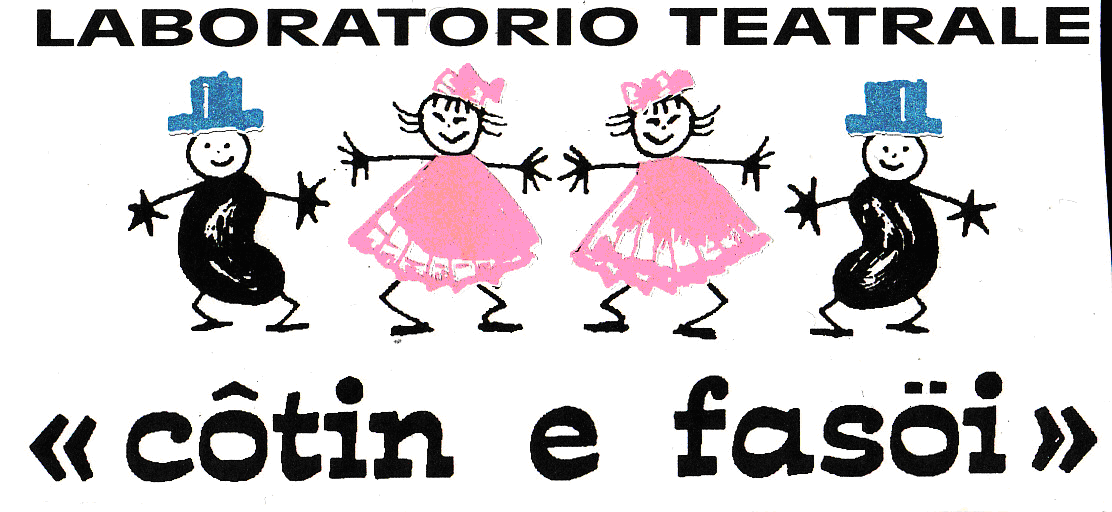 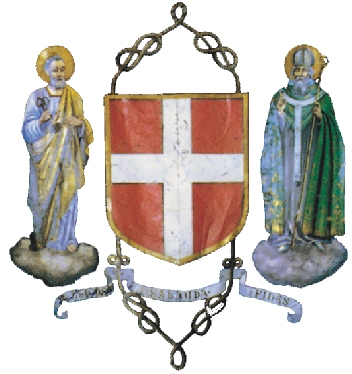 Assessorato alla CulturaCompagnia Teatrale Mauro Gallo– Laboratorio teatrale “Côtin e Fasöi”TEATRO BONGIOANNI - Viale ScuoleVENERDI’ 25 SETTEMBRE ore 20.30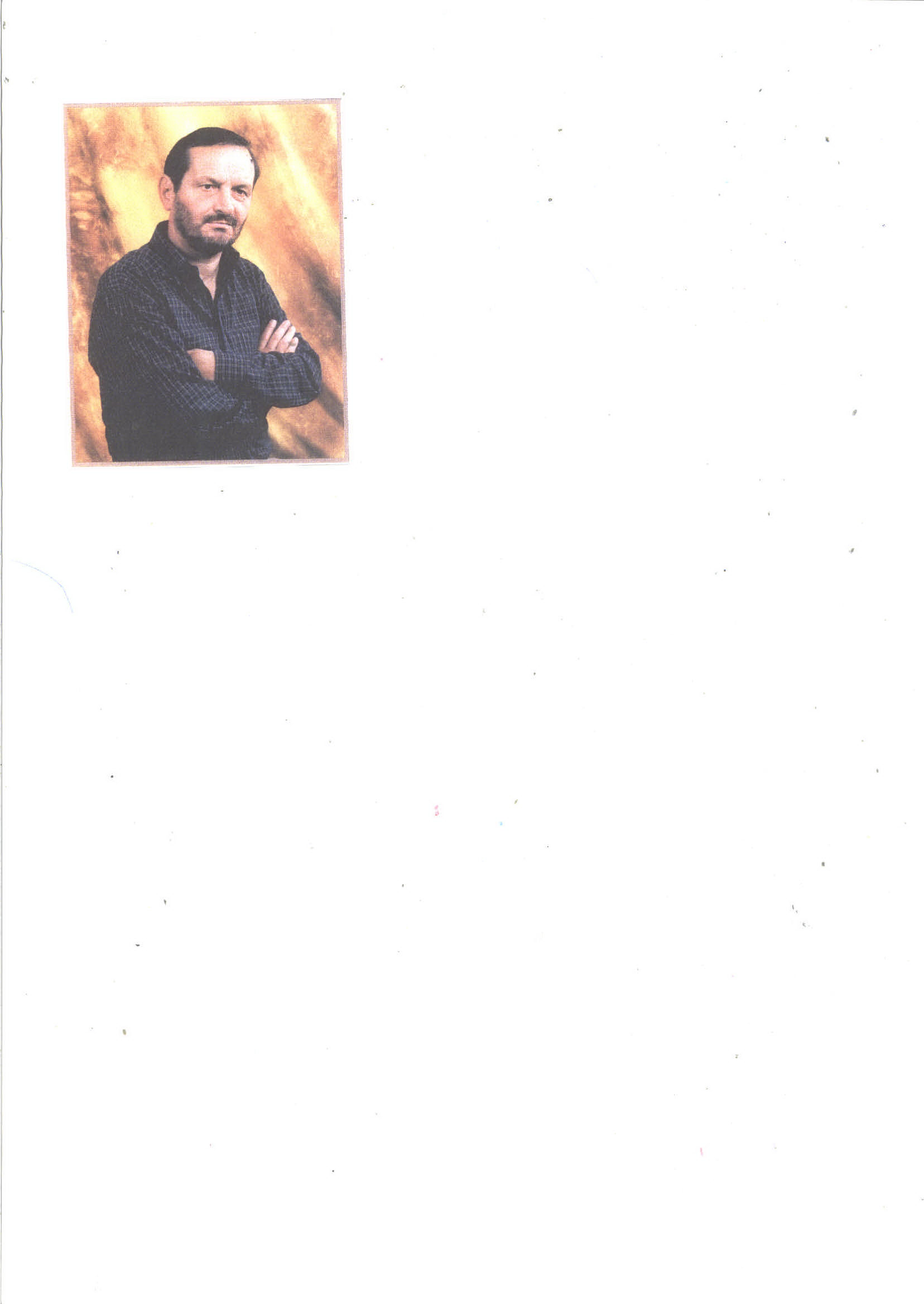 Si ricorda Don Maso BonamicoSacerdote, insegnante, scrittore, amico …a 10 anni  dalla morte una presenza sempre viva presentanoCOMMEDIA COMICA“Munsù Patela: u’ fa le scarpe               e la fömna bela” Tratto dal Gallo del cortile di MacarioDurante la serata interverranno:Sindaco Dr Matteo PessionePiovano prof.ssa AnitaDon Giacinto MaseraCapello prof.GianfrancoMarco PedussiaVanni geom.Pier LuigiGiuseppe Bonomessi in arte Smithe Lino Recalenda leggerà alcuni brani tratti dai suoi scritti.